с.Занино -Починки    Троицкий храм                     Статистические данные о приходах.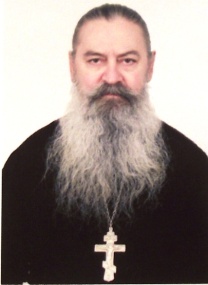 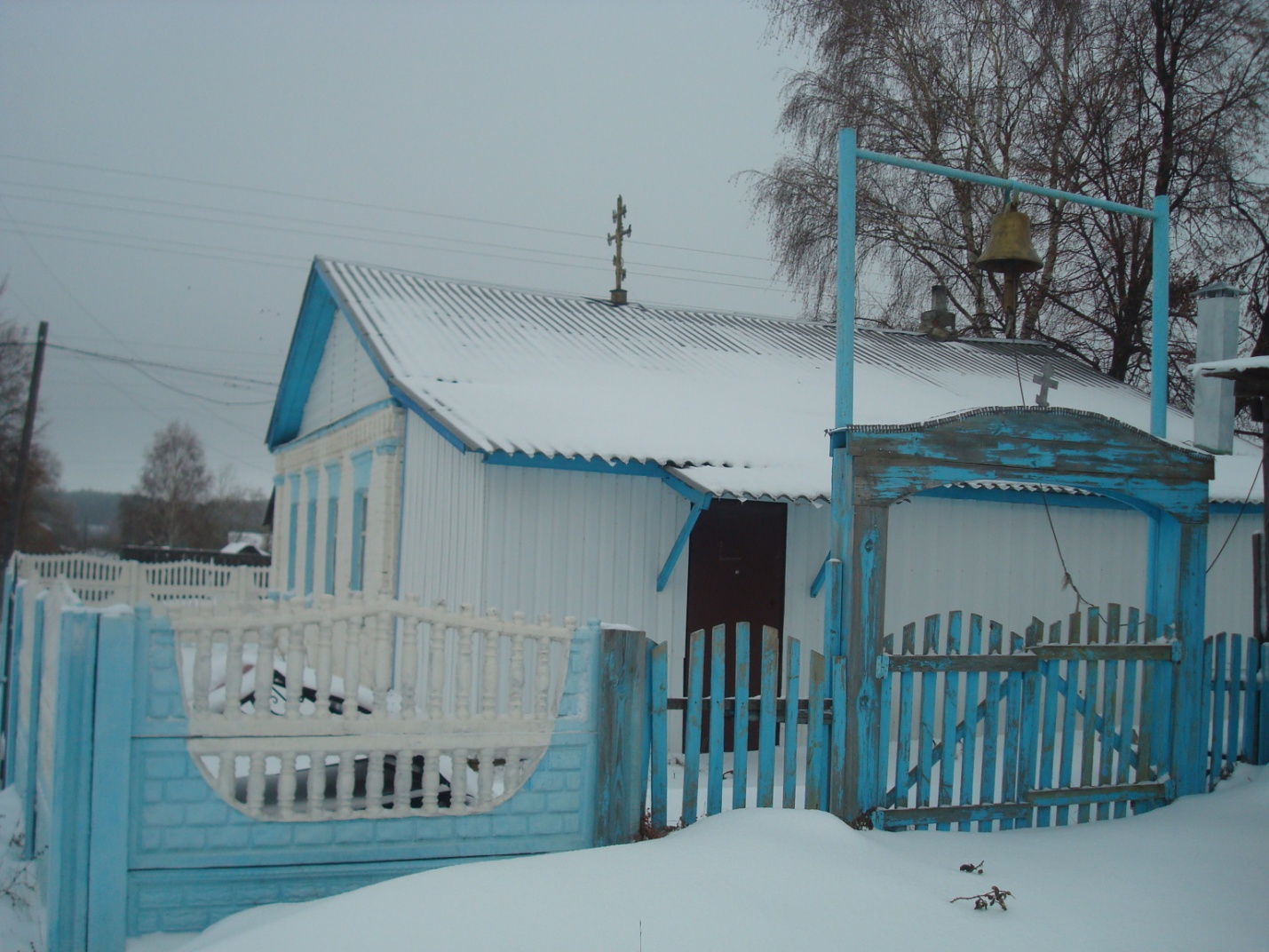 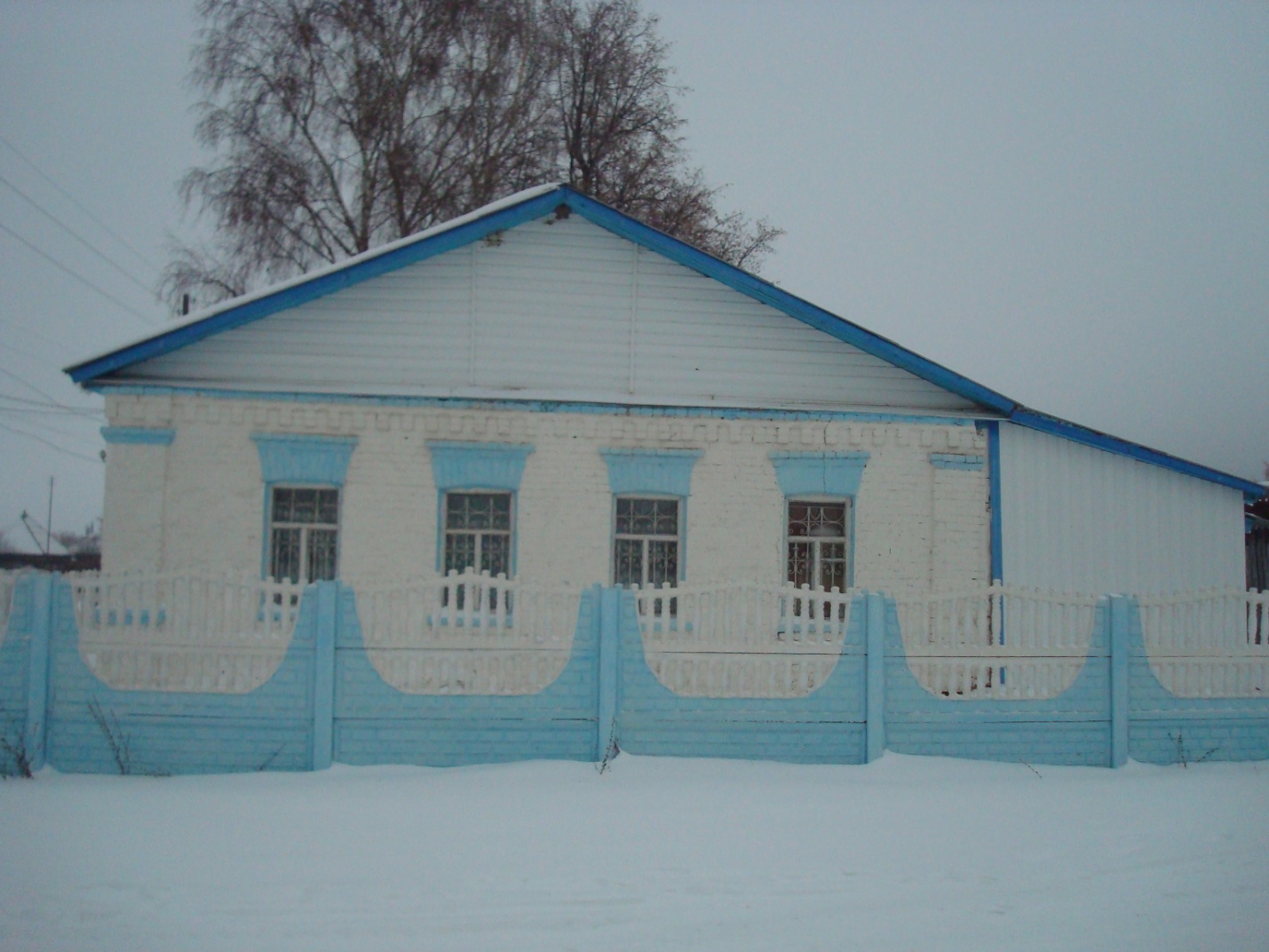 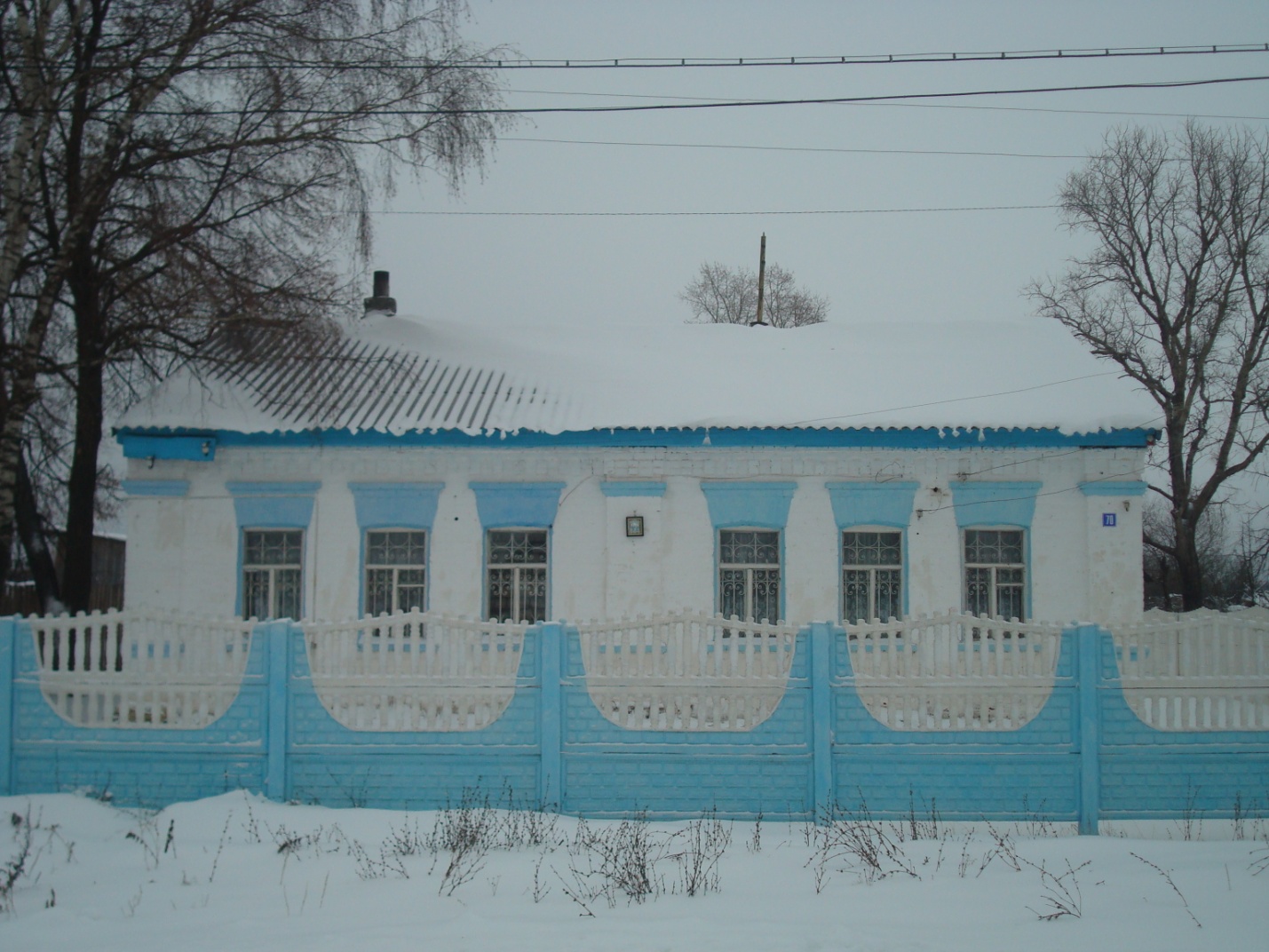 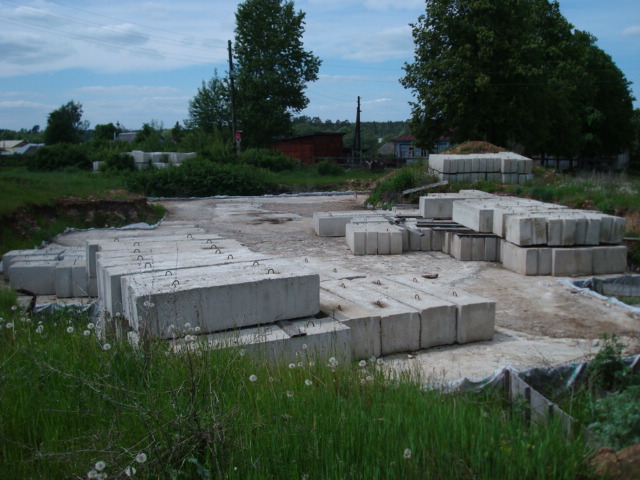 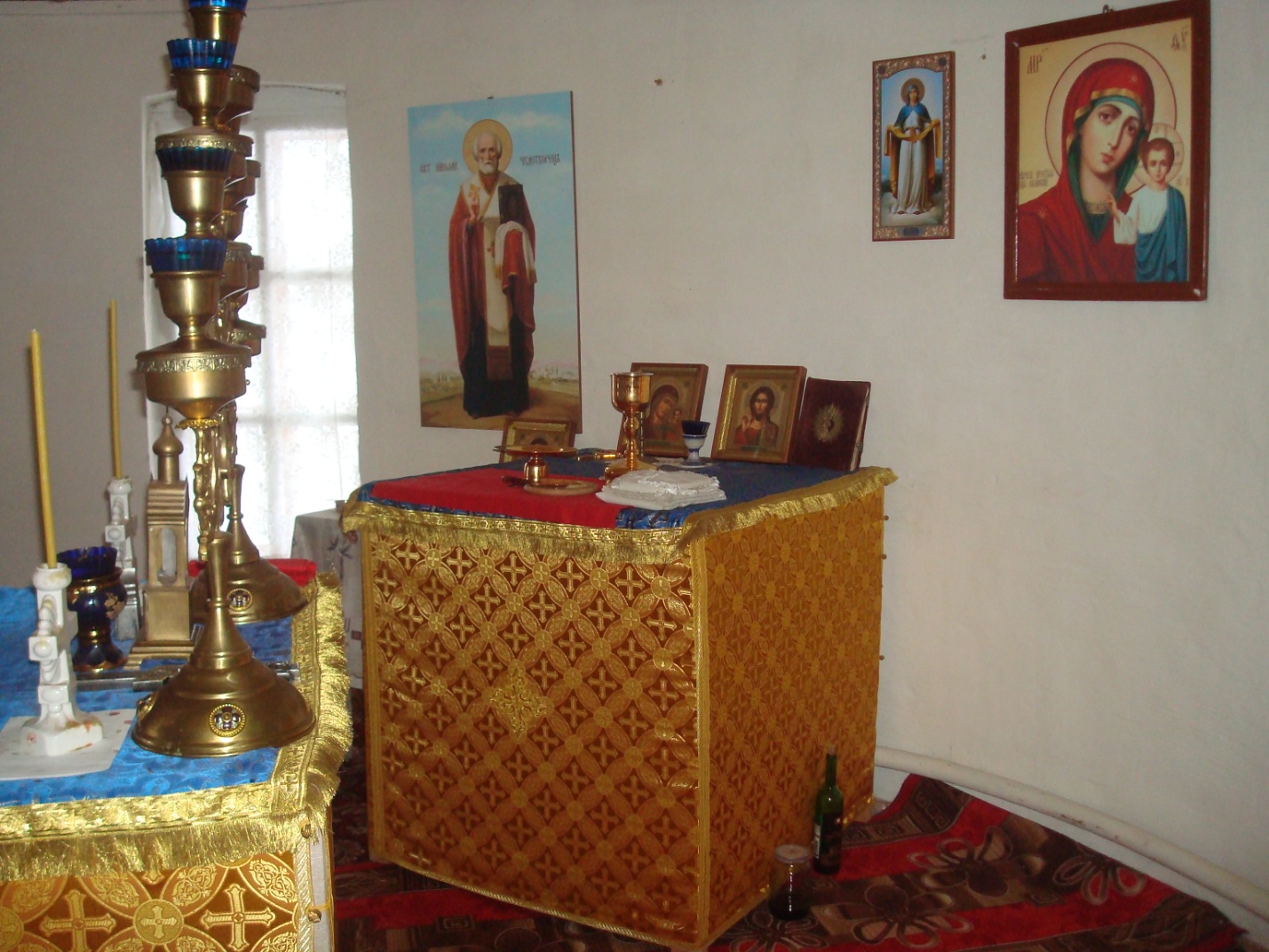 1. Дата постройки храма.1950 г2. Дата освящения (если известна).19923.Если в годы гонений храм был закрыт, указать следующую информацию:До освящения храма в здании был пункт приема молока.Заложен фундамент под строительство нового храма.А) Дата закрытия.Б) Дата возвращения и повторного освящения храма.В) Как использовалось помещение храма в период гонений.4. Деятельность в настоящее время. Приходская библиотека (кол-во 523, наименований  502 ), Оказывается вещевая помощь малоимущим.5. Контактная информация.Почтовый адрес- с.Занино -Починки                               ,Шиловский  р-он, Рязанская обл.391544 ,  телефон настоятеля 89065454632, электронная почта - danchenkoe@mail.ru